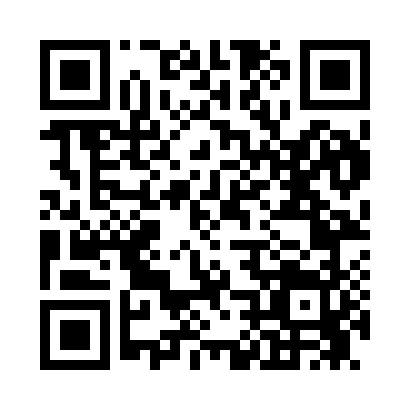 Prayer times for Perdido, Alabama, USAMon 1 Jul 2024 - Wed 31 Jul 2024High Latitude Method: Angle Based RulePrayer Calculation Method: Islamic Society of North AmericaAsar Calculation Method: ShafiPrayer times provided by https://www.salahtimes.comDateDayFajrSunriseDhuhrAsrMaghribIsha1Mon4:325:5112:554:337:589:172Tue4:325:5112:554:337:589:173Wed4:335:5212:554:337:589:174Thu4:335:5212:554:337:589:175Fri4:345:5312:554:337:589:176Sat4:345:5312:554:347:589:167Sun4:355:5412:564:347:579:168Mon4:365:5412:564:347:579:169Tue4:365:5512:564:347:579:1510Wed4:375:5512:564:347:579:1511Thu4:385:5612:564:357:579:1412Fri4:385:5612:564:357:569:1413Sat4:395:5712:564:357:569:1414Sun4:405:5712:564:357:569:1315Mon4:405:5812:574:357:559:1216Tue4:415:5812:574:357:559:1217Wed4:425:5912:574:357:549:1118Thu4:436:0012:574:357:549:1119Fri4:436:0012:574:367:539:1020Sat4:446:0112:574:367:539:0921Sun4:456:0112:574:367:529:0922Mon4:466:0212:574:367:529:0823Tue4:476:0312:574:367:519:0724Wed4:476:0312:574:367:519:0625Thu4:486:0412:574:367:509:0526Fri4:496:0412:574:367:499:0527Sat4:506:0512:574:367:499:0428Sun4:516:0612:574:367:489:0329Mon4:526:0612:574:367:479:0230Tue4:526:0712:574:367:479:0131Wed4:536:0712:574:367:469:00